Witam serdecznie wszystkie „Skrzaty”!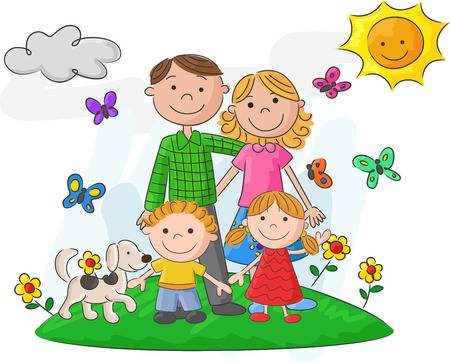 Tydzień III:   Święto Mamy i Taty Data: 20.05.2020r.Temat dnia: Moi rodzice PROPOZYCJA  ZAJĘĆ DO TEMATU DNIA: Moi rodziceI. Część dnia: 1. Powitanka: (na cały tydzień)Dziecko wita Mamę siedzimy naprzeciw siebie –(śpiew na melodię „Panie Janie”)Witam Cię Mamo! Witam Cię Mamo! (dziecko macha prawą rączką do Mamy)Jak się masz, jak się masz? (dziecko macha lewą rączką do Mamy)Bardzo kocham Ciebie, bardzo kocham Ciebie (dziecko macha rączkami do Mamy)Bądź wśród nas, bądź wśród nas! (dziecko klaszcze w dłonie)Mama wita dziecko:Witam Cię córko/ synku, Witam Cię córko/ synku, (Mama macha prawą ręką do dziecka)Jak się masz, jak się masz? (Mama macha lewą ręką do dziecka)Bardzo kocham Ciebie, bardzo kocham Ciebie (Mama macha rączkami do dziecka)Bądź wśród nas, bądź wśród nas (Mama klaszcze w dłonie)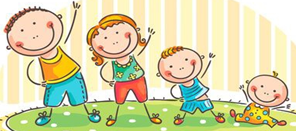 2. Ćwiczenia poranne z Rodzicem – na cały tydzień:„Marsz maszeruje wkoło” – zabawa ruchowa z elementami liczenia https://youtu.be/lbB770dSoI0Zabawa „Zrywamy jabłka!” Dzieci stają na dywanie na hasło: Zrywamy jabłka! – wykonują wyskok obunóż w górę.Zabawa „Jabłka turlają się w …”  Dzieci przechodzą do leżenia na plecach i na hasło: „Jabłka turlają się po trawie w lewo!” – turlają się w wyznaczoną stronę.Zabawa „Jabłka spadają!” – dzieci maszerują w dowolnych kierunkach. Na hasło: „Jabłka spadają!” – zatrzymują się i przechodzą do przysiadu. Obejmują rękami kolana, opuszczają swobodnie głowy.Zabawa „Obiegnij drzewo” – w  dowolnych miejscach na dywanie rozrzucamy woreczki/ maskotki/klocki, które będą symbolizować drzewa. Dzieci biegną między drzewami. Zabawa w parach      https://www.youtube.com/watch?v=oRSAXb-do0UZabawa wyciszająca „Budujemy ciszę”               https://youtu.be/n3FOPHxmCh8II Cześć dnia:I zajęcie: Praca z wierszem Danuty Wawiłow „Mama ma zmartwienie” – uwrażliwienie na emocje innych. Rozmowy na temat emocji osób dorosłych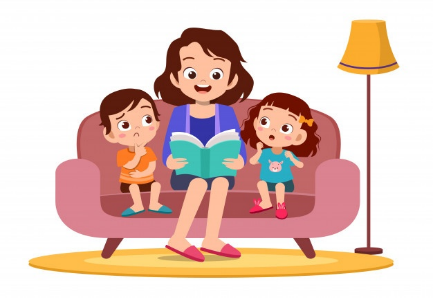 1. Wysłuchanie piosenki „Kocham Cię, Ti Amo, Je T'aime”https://youtu.be/IdxQW3jqYtA2. Zapoznanie z treścią wiersza „Mama ma zmartwienie” Danuty WawiłowMama usiadła przy oknie.  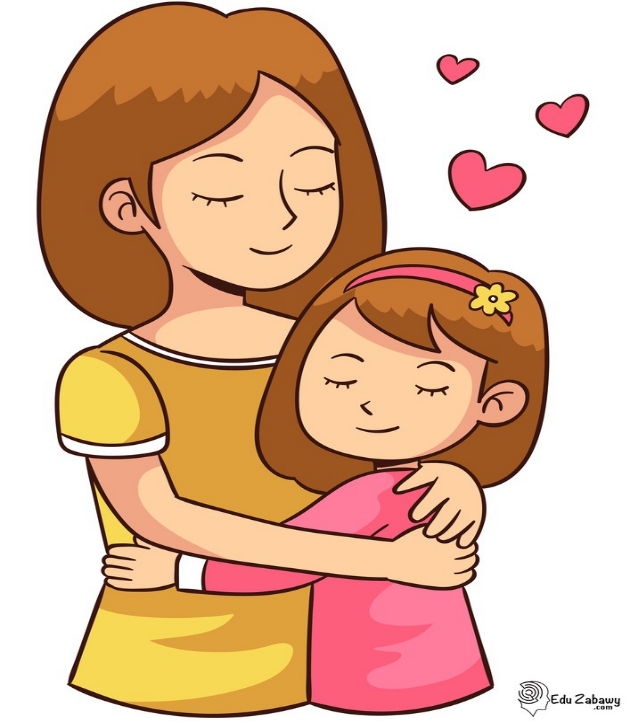 Mama ma oczy mokre.Mama milczy i patrzy w ziemię.Pewnie ma jakieś zmartwienie…Zrobiłam dla Niej teatrzyk, a Ona wcale nie patrzy… Przyniosłam w złotku orzecha, a Ona się nie uśmiecha…Usiądę sobie przy Mamie.Obejmę Mamę rękamii tak jej powiem na uszko:„Mamusiu, moje Jabłuszko!Mamusiu, moje Słoneczko!”.Mama uśmiechnie się do mniei powie: „Moja córeczko!”.Po przeczytaniu wiersza zadajemy dzieciom pytania: Kto wystąpił w wierszu? W jakim nastroju była mama dziewczynki? Co próbowała zrobić dziewczynka? Jak pomogła mamie?. Dziecko rozmawia z rodzicami – pyta: Czy rodzice bywają smutni? Dlaczego? W jaki sposób można im wtedy pomóc?.3. Wysłuchanie piosenki „Jestem Mamo skarbem mym”https://youtu.be/RvHfN-4Va4g4. Blok zajęć o emocjach – miłość. „Kocham mamę i tatę” – rozmowa z dziećmi o miłości, którą darzą rodziców. Pytamy: Jakie to jest uczucie? Za co kochają rodziców? Czy rodzice odwzajemniają miłość do dziecka?„Kocham mamę tak bardzo jak…” – ćwiczenie logicznego myślenia. Prosimy dzieci, by dokończyły zdanie: Kocham mamę tak bardzo jak… (np. niedźwiedź miód, lato słońce). Dzieci muszą wymyślić logiczne zakończenie zdania.„Jak okażesz miłość tacie i mamie?” – zabawa z elementem ruchu i rywalizacji. Dzieci stoją w wyznaczonym polu (kole wyklejonym taśmą tynkarską). Chodzimy dookoła i w pewnym momencie rzucamy w stronę dziecka maskotkę. Następnie mówimy: Mam do Ciebie takie pytanie: Jak okażesz miłość tacie i mamie?. Dziecko, które złapie maskotkę, odpowiada na pytanie. Gdy udzieli odpowiedzi, wychodzi z koła i teraz to ono wrzuca maskotkę do środka 
i zadaje pytanie: Mam do Ciebie takie pytanie: Jak okażesz miłość córeczce/ synkowi?.5. Wysłuchanie piosenki „Dziękuję Mamo! Dziękuję Tato!”https://youtu.be/j09kDRPi3tE6. „Wiersz o miłości do rodziców” – tworzenie wiersza  (dla chętnych dzieci)Siadamy z dzieckiem na dywanie. Odczytujemy kilka krótkich wierszyków o miłości do rodziców. Następnie zapraszamy dziecko do wspólnego napisania wiersza. Zapisujemy propozycje dzieci na kartce. Wspólnie dokonujemy korekt tekstu. Zwracamy uwagę dzieci na rytm i rymy w powstającym wierszu. Po zakończeniu pisania odczytujemy wiersz i przepisujemy go na komputerze, a następie drukujemy na kolorowej kartce. Dzieci przyklejają wydrukowany wiersz na środku białej kartki A4 
z bloku technicznego. Wokół wiersza powstaje biała ramka, którą dzieci ozdabiają flamastrami/ kredkami według własnego projektu.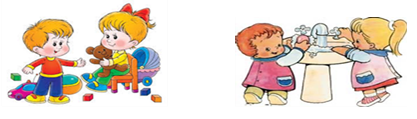 II zajęcie: „Moi rodzice to superbohaterowie, ponieważ…” – technika niedokończonych zdań, doskonalenie umiejętności wypowiadania się na temat własnej rodziny, kształtowanie wrażliwości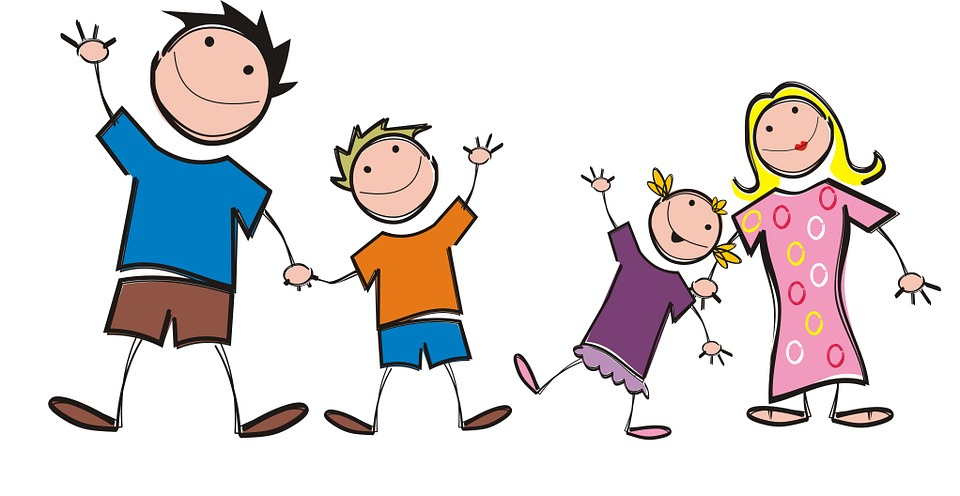 1. Słuchanie wierszy o mamie i tacie:„Tata na cztery pory roku” Agaty DziechciarczykMam Tatę i to, jakiego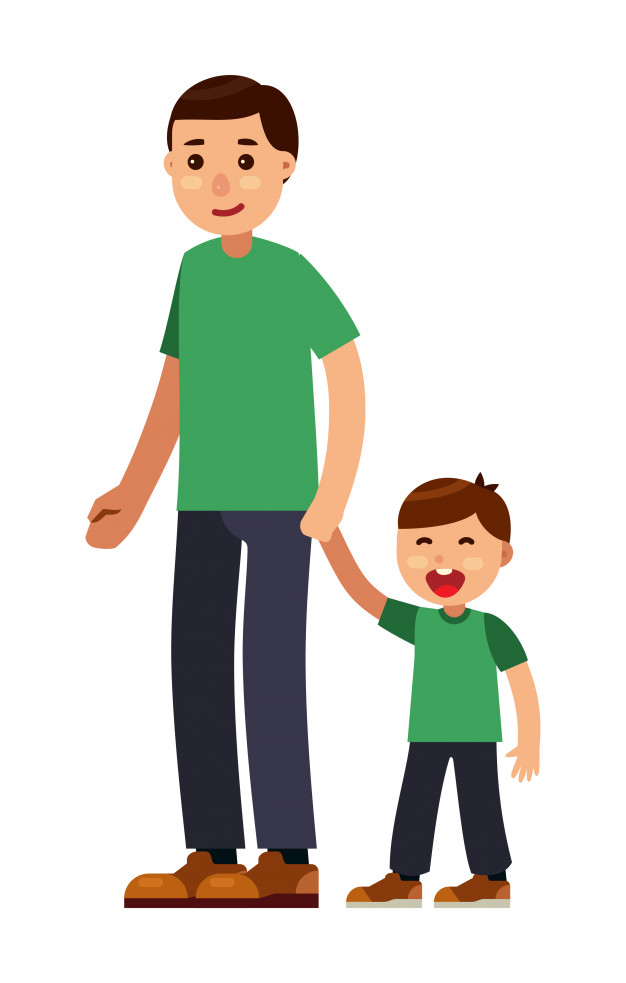 swojego, niepowtarzalnegodo nieba jest wysokima osobiste uroki.Wiosną na rower mnie zabierabiega ze mną, choć dech mu zapierana huśtawce się ze mną kiwai na karuzeli bywa.Majster z niego nie byle, jakireperuje latem kajakii razem płyniemy z rzeki nurtema wracamy pieszo pod górkę.Gdy jesieni nadchodzi czasrazem z Tatą idziemy w lasi zbieramy we dwoje grzybynaprawdę lub czasem na niby.Zimą bierze mnie w góry na nartywieczorami gramy razem w kartyi pijemy gorącą czekoladęTata na wszystko ma radę.Tak upływa mi rok z moim Tatąkocham go a on mnie. Co wy na to?lecz najlepiej jest wtedy – wieciegdy jest z nami mama w komplecie.„Moja mama” Moja mama ma oczy zielone i włosy bardzo ciemne. 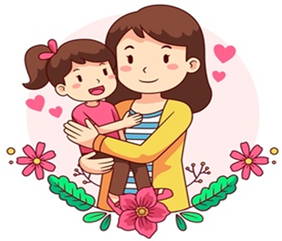  A kiedy jest ze mną tuż obok, jest mi tak bardzo przyjemnie. Wesoło mi z moją mamą śmiać się, i bawić, i grać. Mama wszystkiemu zaradzi, nie trzeba niczego się bać. Przychodzi do przedszkola, uśmiecha się serdecznie. Wyciąga do mnie ręce, a ja ubieram się grzecznie. Idziemy ulicami, oglądamy wystawy. 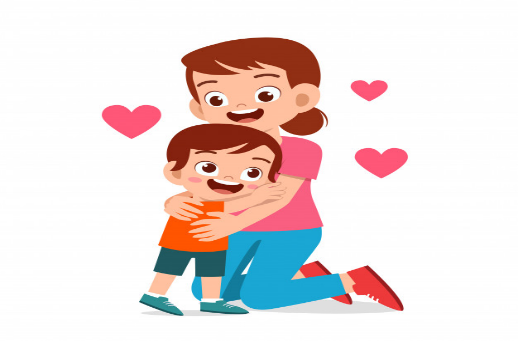  Wszystko nam się podoba i wszystko nas ciekawi. W domu bawimy się misiem, rozwiązujemy zagadki. Mama czyta mi książki o Kubusiu Puchatku. A kiedy robi się ciemno na skraju łóżka siada. Całuje mnie ciepło w czoło i bajki opowiada.2. „Moi rodzice to superbohaterowie, ponieważ…” – pytamy dzieci: Czy rodzice zawsze zachowują się jak superbohaterowie? Czy popełniają błędy? Jakie? Czy rodzice mają prawo do błędów?.3. Zabawa taneczna do piosenki „Czekolada”https://youtu.be/H4xzx6pt6uk4. Wskaż litery, które potrzebne są na napisania wyrazów: mama, tata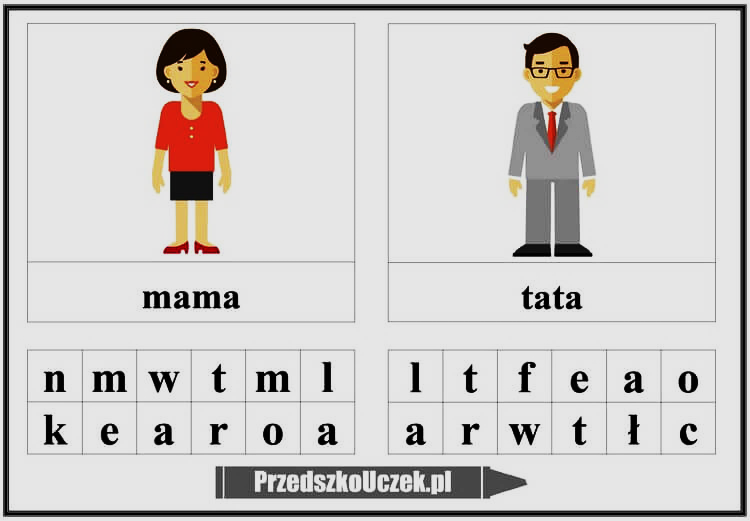 5. Wysłuchanie piosenki „Moja wesoła rodzinka” (spróbujcie zaśpiewać refren)https://youtu.be/9CAEhPUDlA46. „Moja rodzinka” – praca plastyczna według własnego pomysłu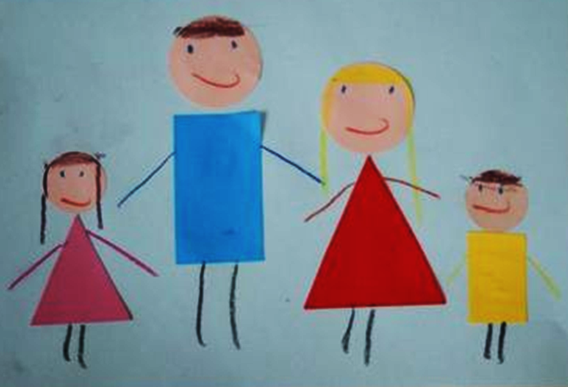 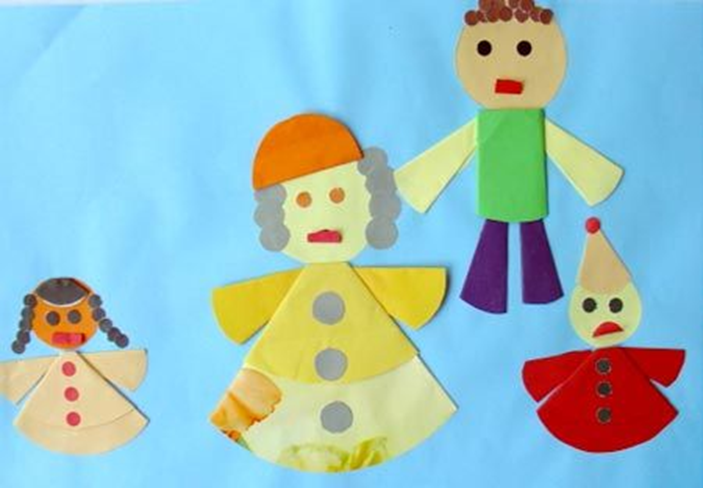 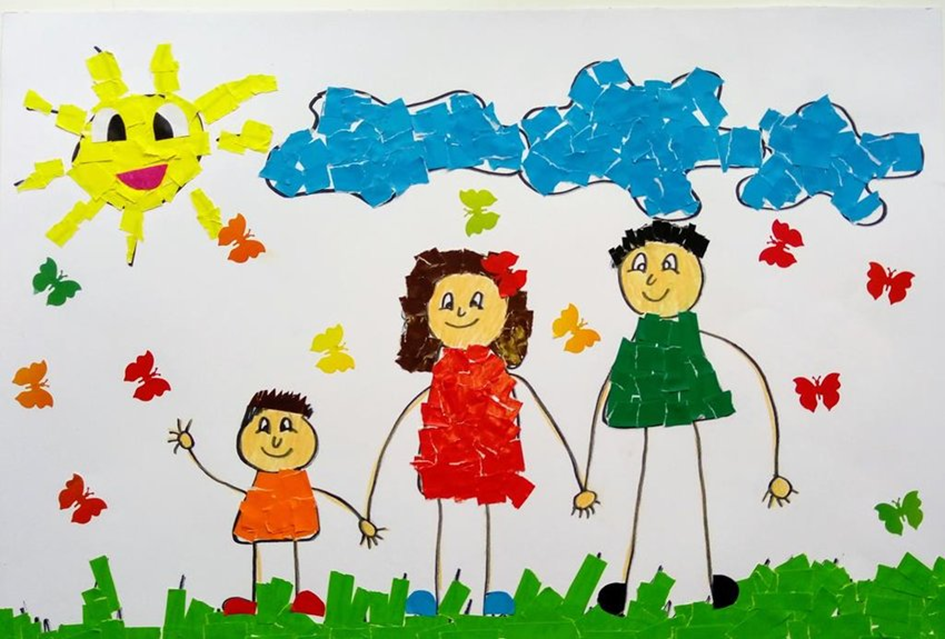 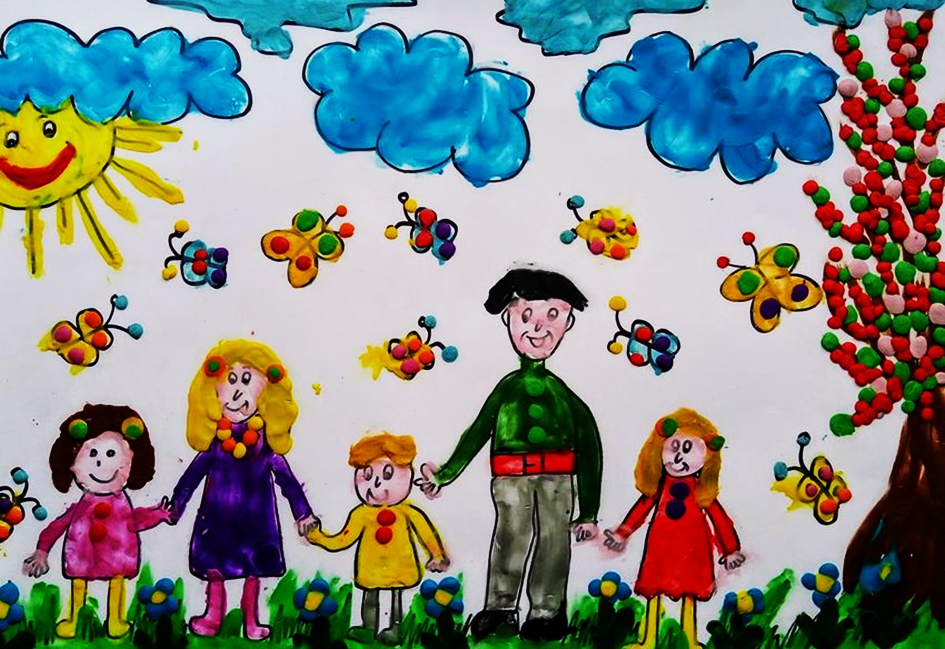 Podczas wykonywania pracy posłuchajcie piosenki „Mama i Tata”https://youtu.be/vSHRfxT2-B4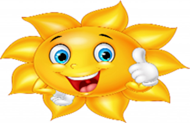  Dziękuję, pozdrawiam, miłego dnia i super zabawy!!!III. Część dnia:1. Relaksacja: Kładziemy się na poduszce i słuchamy muzyki relaksacyjnej dla dzieci:https://www.youtube.com/watch?v=YxfnUPqWV0k2. Wysłuchanie wiersza „Dwie literki po dwie” Agata DziechciarczykDwie literki M, dwie literki A                                       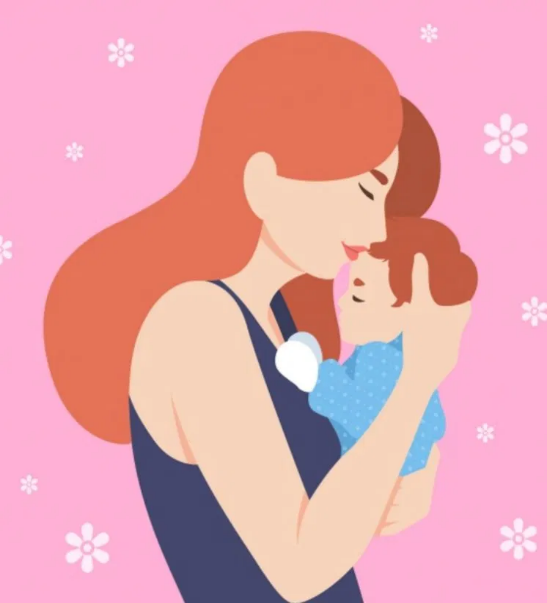 Każde dziecko od małego te literki znaNa przemian powtarzają sięDwie literki – każda po dwieM – A – M – A – kto to słowo zna?M – A – M – A – kto odpowiedź da?Tak to MAMA, moja MAMA!Osobista, Ukochana!MAMA! – To brzmi niesłychanie!Pierwsze słowo wypowiadaneSłowo proste, bardzo ważneZna je myślę, dziecko każdeDwie literki T, dwie literki AKażde dziecko od małego te literki znaNa przemian powtarzają sięDwie literki – każda po dwie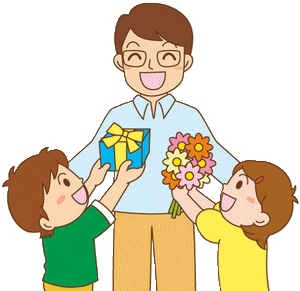 T – A – T – A – kto to słowo zna?T – A – T – A – kto odpowiedź da? Tak to TATA, to mój TATA!Choćby był na końcu świata!TATA! – To brzmi niesłychanie!Pierwsze słowo wypowiadaneSłowo proste, bardzo ważneZna je myślę, dziecko każdeMamę, Tatę każdy maZ Mamą, Tatą nie jestem samBo Rodzice moi miliZawsze ze mną w ważnej chwili!!!3. Układanie z dostępnych materiałów serduszek dla Rodziców.4. Zabawy z literką m, M; t, T  (karty poniżej – pokoloruj literki na niebiesko)5. Litery: m, M; t, T Litera mhttps://youtu.be/4sdqfnauPqIlitera M i A (mama)https://youtu.be/Z_oCl9z8tcQlitera thttps://youtu.be/A5wvhHW7l0glitera T, A (tata)https://youtu.be/nGw8GHjDocc Dziękuję, pozdrawiam, miłego dnia i super zabawy!!!Z okazji Święta Waszegożyczenia wszystkiego najlepszego:niech każdy dzień dostarcza radościi uśmiech zawsze w sercach gości,niechaj problemy Was omijają,a wszyscy bardzo Was kochają,bo jak nikt inny na świecie,Wy na to zasługujecie!Kochani Rodzice!Dzisiaj Wasze świętowięc buziaki ślą Dzieciakiz miną uśmiechniętą.Sto buziaków dla Tatusiadla Mamusi dwieściebardzo się cieszymy,że z nami jesteście,że z nami jesteściei tak nas kochacie,że nasze buziaki                       nam odwzajemniacie.Mama, Tata to mądre główkisą jak jabłka dwie połówkiTata w piłkę ze mną graMama sto pomysłów ma.Tata rower zreperujeMama siniak pocałujeTata zimą ciągnie sankiMama z kwiatów plecie wianki.Mama, Tata mądre główkisą jak jabłka dwie połówkiCo za jabłko mówię Wam                       jaki skarb ja w domu mam...KOCHAM CIĘ MAMO, KOCHAM CIĘ TATOI BARDZO, BARDZO DZIĘKUJĘ WAM ZA TOŻE JESTEM WASZYM DZIECKIEMI CZUJĘ SIĘ PRZY WAS BEZPIECZNIEZA WSZYSTKIE BAJKI OPOWIADANEZA WASZE NOCE NIEPRZESPANEZA TROSKĘ, CZUŁOŚĆ I PRZYTULANIEDZIĘKUJĘ RODZICE MOI KOCHANIDZIĘKUJĘ MAMO ZA USYPIANIETATO DZIĘKUJĘ ZA KOŁYSANIEZA PIERWSZYCH KROCZKÓW UCZENIE                I ZA TO, ŻE JESTEM WASZYM MARZENIEMm MPokoloruj rysunki, w których nazwach słychać głoskę m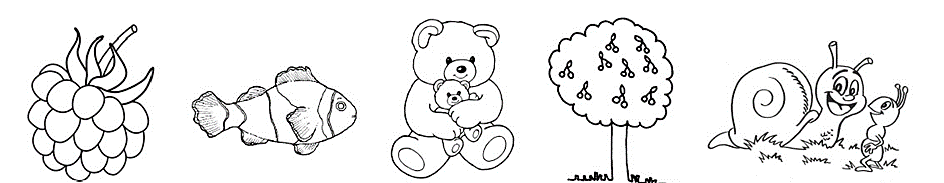 Zaznacz wszystkie litery m M        Marek     mewa      Mamry      mama               gumka      dom       lampa       tama   mak      makaron      Marta        Milan      maj     masło      komar        kosmos  t TPokoloruj rysunki, w których nazwach słychać głoskę t 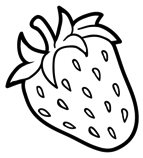 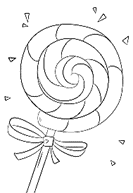 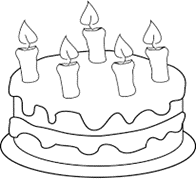 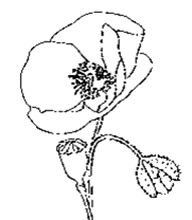 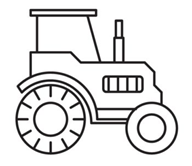 Zaznacz wszystkie litery t T     tata    traktor   tama   tunel   Tola        truskawka    wtorek   wrotki   wata   kaktus   staw   motyl   Tymon  kot 